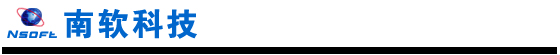 高校研究生院管理信息系统软件导师招生资格认定版本：GMIS5.0操作手册南京南软科技有限公司 2018年05月地址：雨花客厅3幢8层803 电话：52312991-806、52316604-806（项目部）1.2导师招生资格申请功能说明：   【导师招生资格申请】用于提交导师招生资格申请数据。业务流程：    教师扩展信息—导师招生资格申请操作流程：找到想要申请的年度，点击【申请】按钮，进入图1.22界面，填写好相关数据。点击【修改】按钮，进入图1.22维护相关数据。点击【查看】按钮，进入图1.23查看详细数据。点击【选择扩展信息】按钮弹出图1.24，勾选需要的数据，并点击【批量选择】按钮进行批量选择，或者直接点击【选择】按钮进行单行选择。申请界面点击【保存】按钮，保存招生资格申请信息数据。申请界面点击【提交】按钮，提交招生资格申请信息数据，等待审核通过。申请界面点击【打印】按钮，打印导师招生资格审核简况表。点击【返回】按钮，退出并返回。。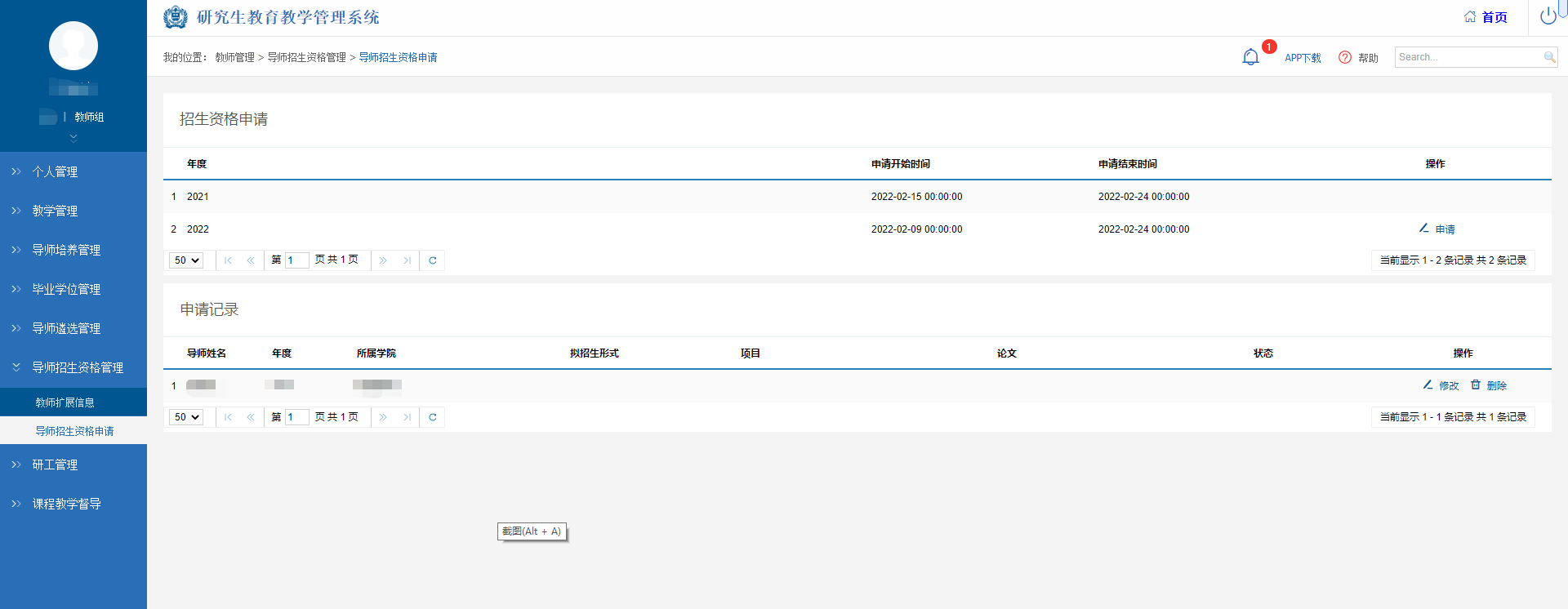 图1.21列表页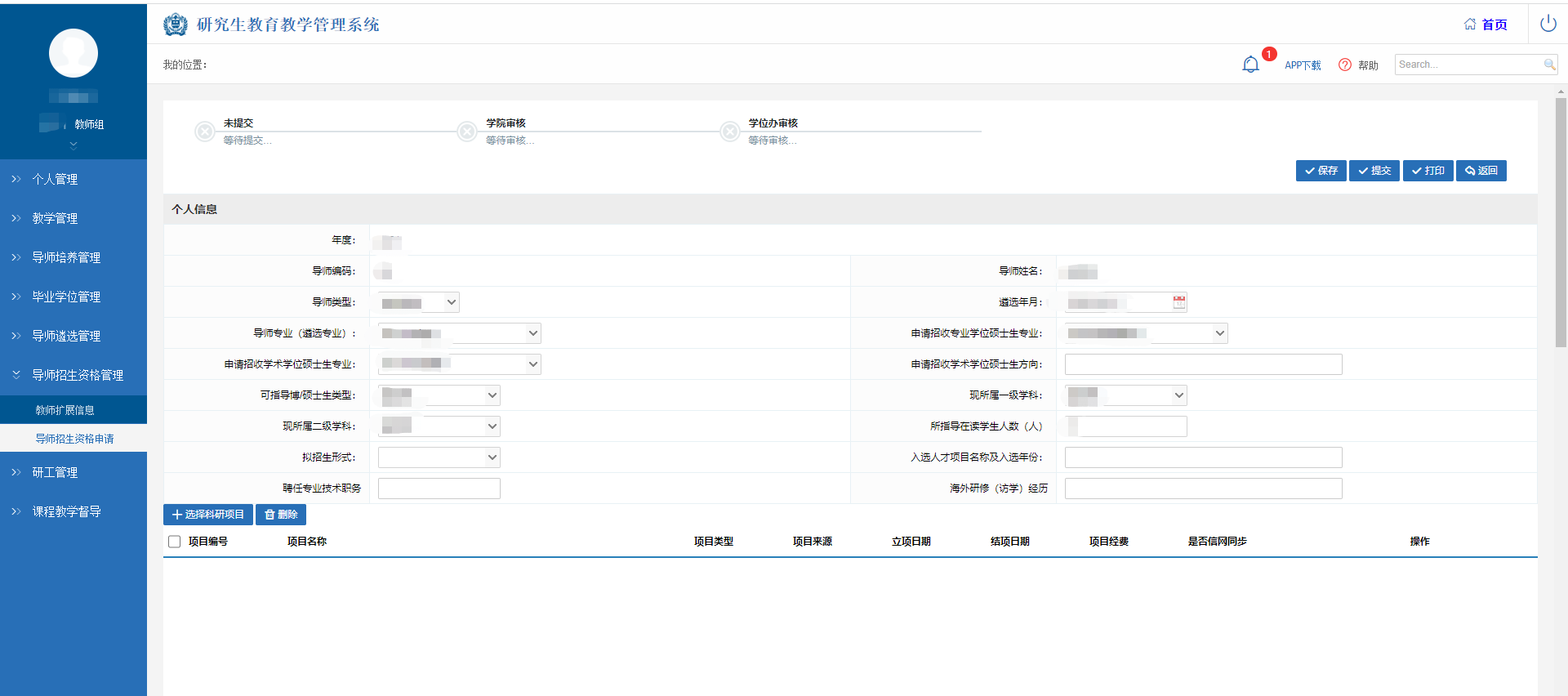 图1.22申请页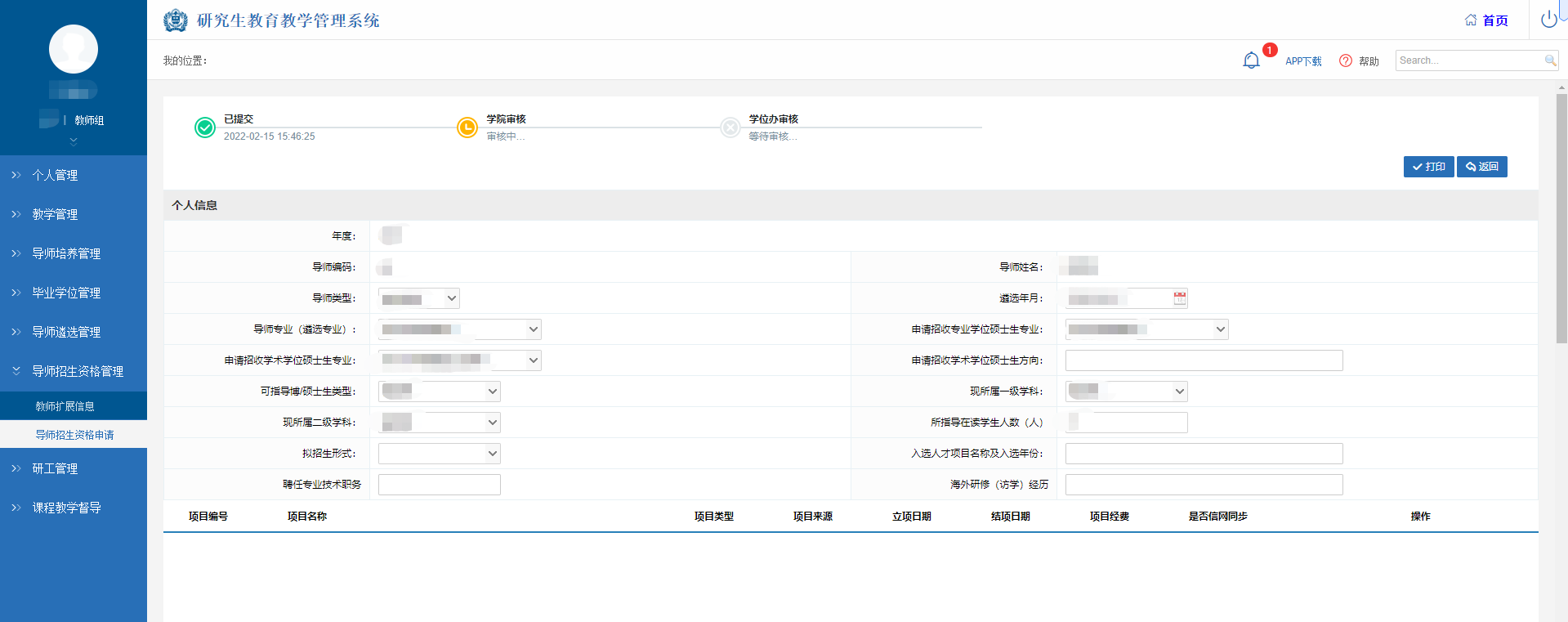 图1.23详情页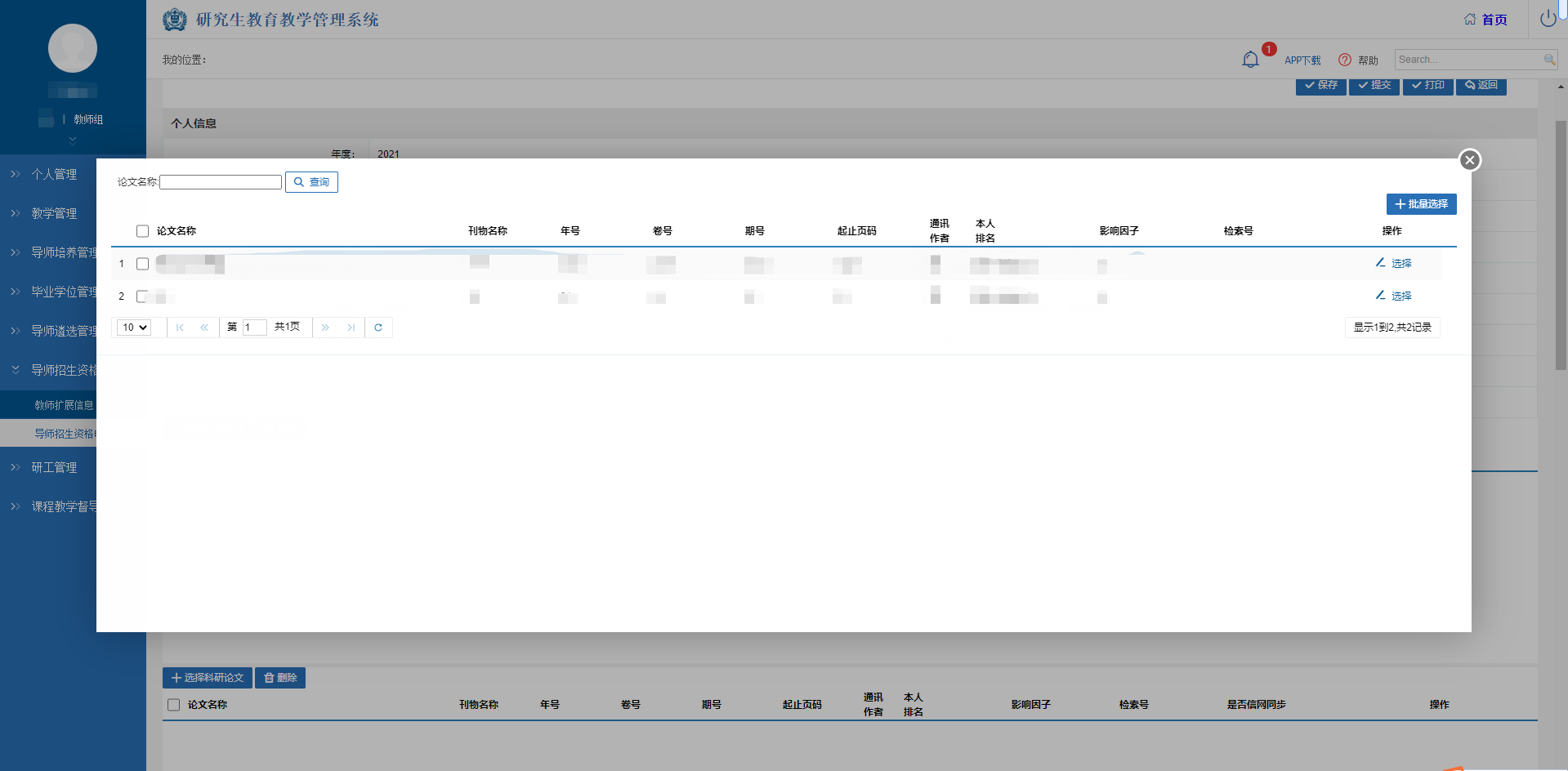 图1.24选择页2.导师招生资格认定（管理端）2.1导师资格认定设置功能说明：   【导师资格认定设置】用于维护、设置导师资格认定设置信息，包括导师资格认定申请开始时间和结束时间、年度等信息。业务流程：   导师资格认定设置—导师招生资格申请—导师招生资格审核操作流程：   （1）选择年度信息，点击【查询】按钮，查询导师资格认定设置信息。   （2）点击【修改】按钮，维护相关数据，点击【保存】按钮，保存修改后数据。点击【取消】按钮，退出并返回。   （3）点击【新增】按钮，进入图2.12，填写维护表单数据，点击【保存】按钮，保存数据。点击【取消】按钮，退出并返回。（4）勾选导师资格认定设置，点击【删除】按钮，确认后删除导师资格认定设置。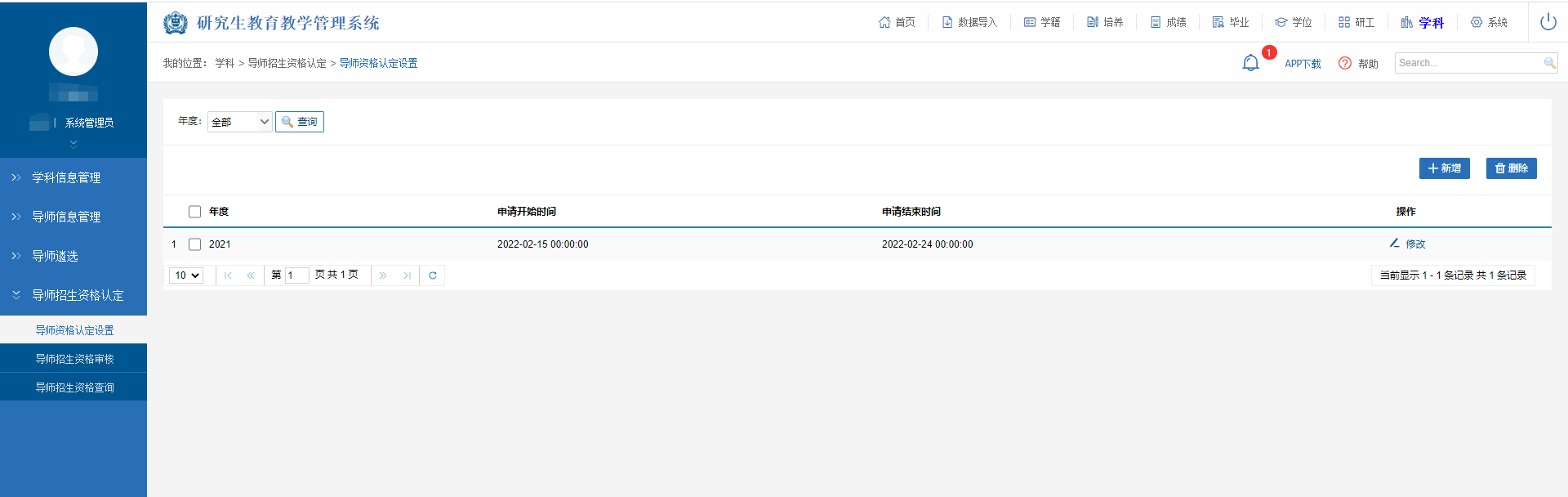 图2.11导师资格认定设置列表页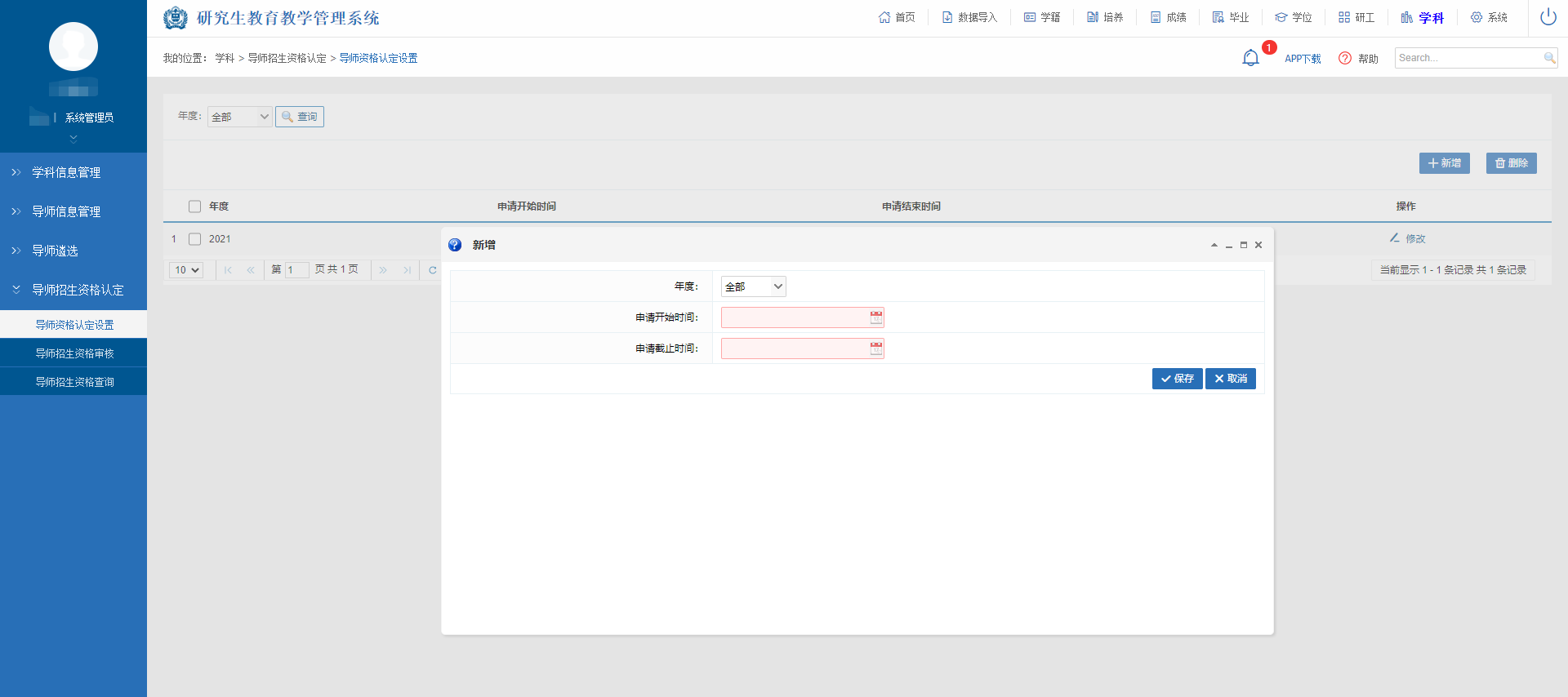 图2.12 新增页2.2导师招生资格审核功能说明：   【导师招生资格审核】用于审核导师招生资格申请信息，包括审核通过、撤销审核、驳回重新提交、导出基本信息、导出科研项目、导出科研论文等功能。业务流程：   导师资格认定设置—导师招生资格申请—导师招生资格审核操作流程：   （1）选择所属院系、年度等信息，点击【查询】按钮，查询导师招生资格申请信息。   （2）点击【审核】按钮，进入图2.22，点击【审核通过】按钮，审核通过申请数据、点击【撤销审核】按钮，撤销审核申请数据、点击【撤销提交】按钮，撤销提交申请数据。  （3）勾选导师招生资格申请数据，点击【审核通过】按钮，审核通过已勾选的申请数据、点击【撤销审核】按钮，撤销审核已勾选的申请数据、点击【撤销提交】按钮，撤销提交已勾选的申请数据。（4）点击【导出基本信息】按钮导出教师基本信息、点击【导出科研项目】按钮导出科研项目、点击【导出科研论文】按钮导出科研论文。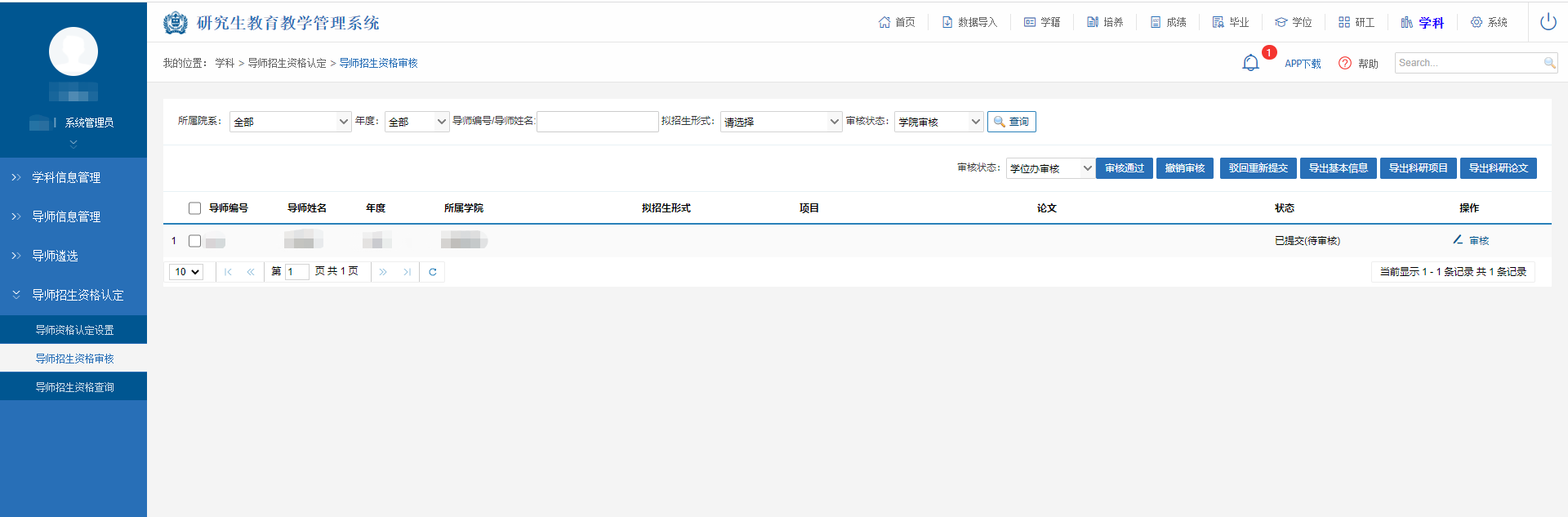 图2.21 列表页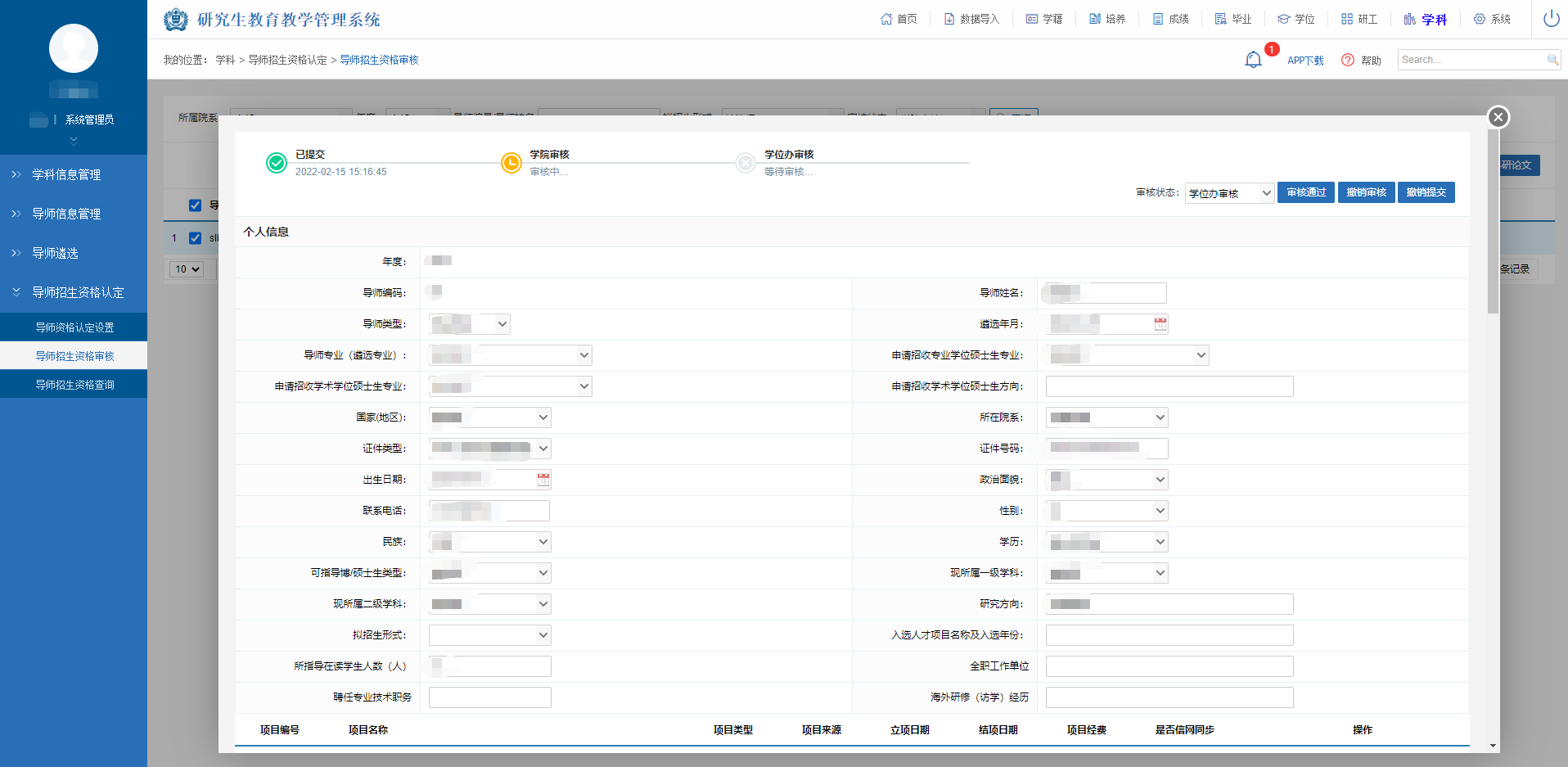 图2.22审核页2.3导师招生资格查询功能说明：   【导师招生资格审核】用于查询导师招生资格申请信息，包括查导师招生资格申请信息、导出基本信息、导出科研项目、导出科研论文等功能。业务流程：   导师资格认定设置—导师招生资格申请—导师招生资格查询操作流程：   （1）选择所属院系、年度等信息，点击【查询】按钮，查询导师招生资格申请信息。   （2）点击【查看】按钮，进入图2.32，点击【返回】按钮，退出并返回。 （4）点击【导出基本信息】按钮导出教师基本信息、点击【导出科研项目】按钮导出科研项目、点击【导出科研论文】按钮导出科研论文。备注：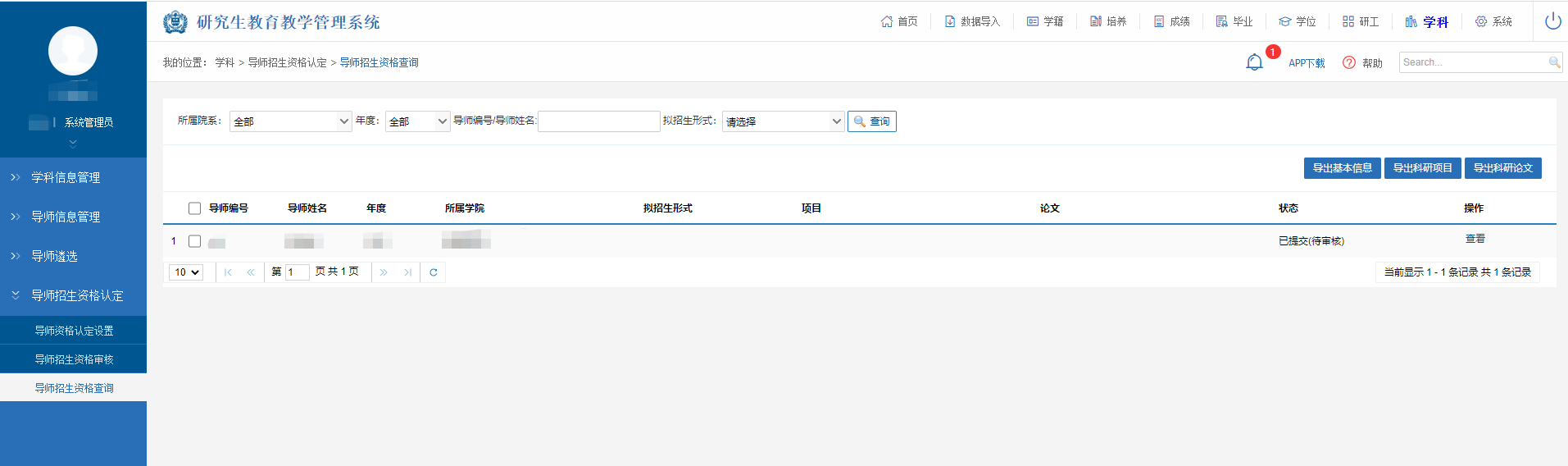 图2.31列表页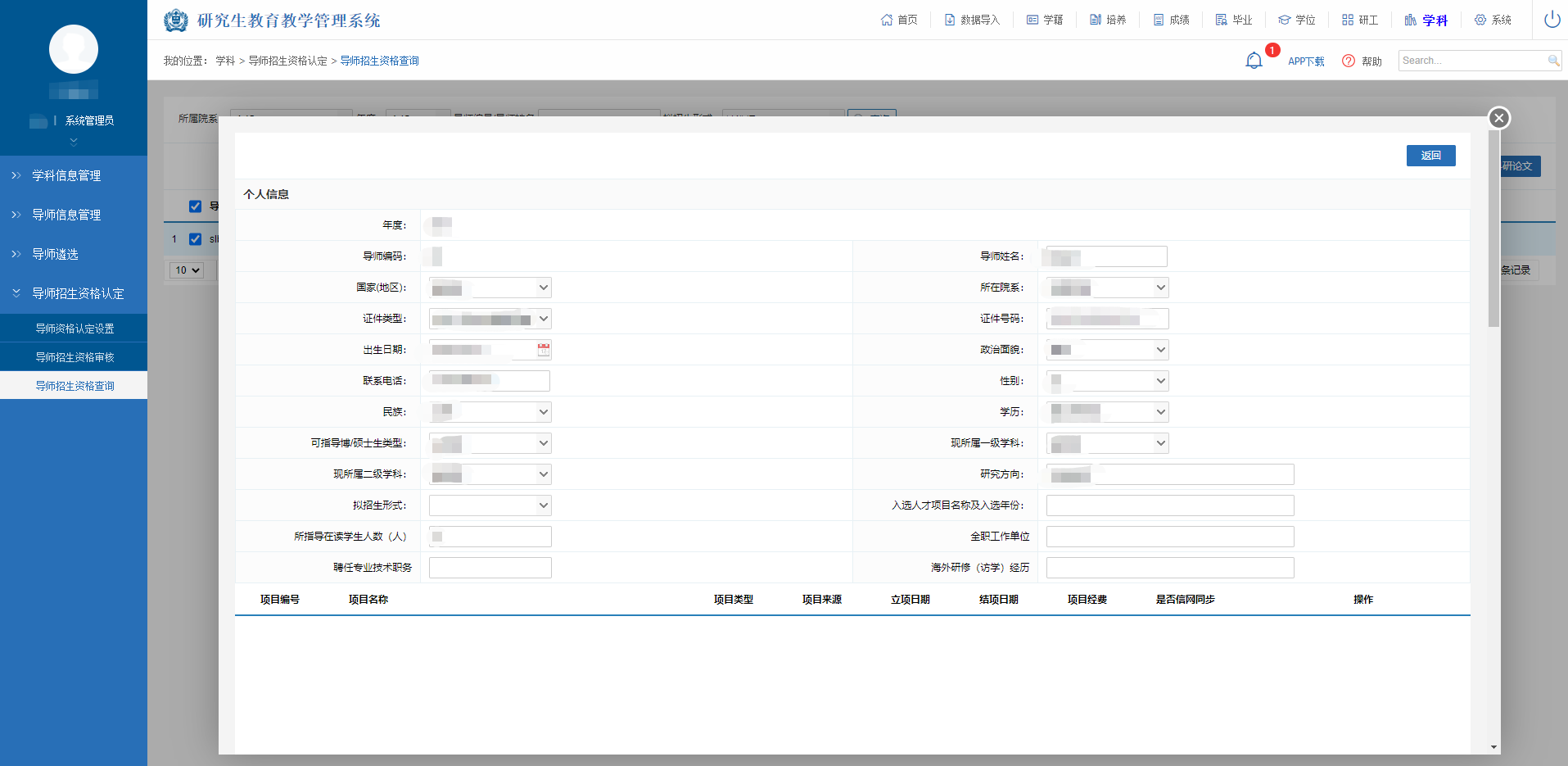 图2.32详情页